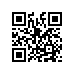 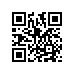 О внесении изменений в приказ от 19.11.2015 № 6.18.1-01/1911-15 «Об утверждении состава научных комиссии факультетов»ПРИКАЗЫВАЮ:1. Внести изменения в приказ от 19.11.2015 № 6.18.1-01/1911-15 «Об утверждении состава научных комиссии факультетов», изложив пункт 3 приложения в следующей редакции:            «Состав научной комиссии факультета компьютерных наук 3.1. Каленкова А.А., старший научный сотрудник Научно-учебной  лаборатории процессно-ориентированных информационных систем (ПОИС), доцент департамента программной инженерии, председатель;3.2. Глазистов А.В., менеджер Научно-учебной лаборатории методов анализа больших данных факультета компьютерных наук и Научно-учебной  лаборатории процессно-ориентированных информационных систем (ПОИС), ответственный секретарь (без права голоса);3.3. Гринкруг Е.М., профессор, заместитель руководителя департамента программной инженерии;3.4. Деркач Д.А., старший научный сотрудник Научно-учебной лаборатории методов анализа больших данных;3.5. Игнатов Д.И., доцент департамента анализа данных и искусственного интеллекта, научный сотрудник международной научно-учебной лаборатории интеллектуальных систем и структурного анализа (НУЛ ИССА);3.6. Кулямин В.В., доцент базовой кафедры "Системное программирование" Института системного программирования РАН (ИСП РАН);3.7. Объедков С.А., академический директор аспирантской школы по компьютерным наукам, доцент департамента анализа данных и искусственного интеллекта, научный сотрудник Международной научно-учебной лаборатории интеллектуальных систем и структурного анализа (МНУЛ ИССА);3.8. Подольский В.В., доцент, руководитель департамента больших данных и информационного поиска;3.9. Соболевский А.Н., профессор, заместитель заведующего кафедрой технологий моделирования сложных систем;3.10. Федотов С.Н., доцент, заместитель заведующего базовой кафедры Яндекс департамента больших данных и информационного поиска;3.11. Яковлев К.С., старший преподаватель базовой кафедры "Математические методы системного анализа" Института системного анализа РАН (ИСА РАН).2. Контроль исполнения приказа оставляю за собой.Проректор                                                                                                    М.М. Юдкевич